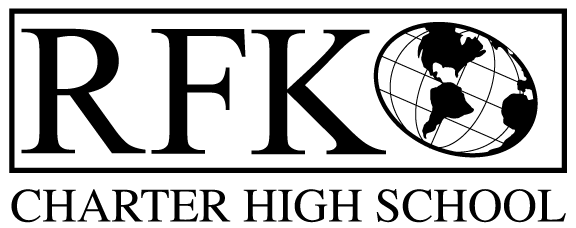 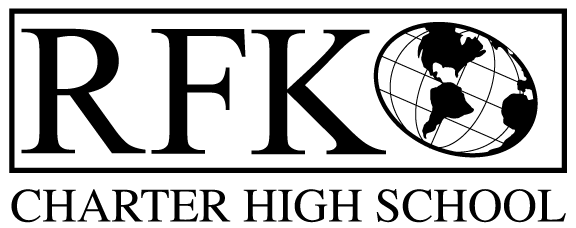 4300 Blake Rd. SWAlbuquerque, NM 87121PHONE: 505-243-1118     FAX: 505-242-7444Mission RFK Charter School prepares, motivates, and supports students to achieve their college and career goalsin partnership with their families and the community.Governance Council Meeting AgendaThursday, March 21, 2019 5:30 PMNext meeting:  April 18, 2019Graduation:  May 24, 2019, 4:00 PM, UNM Continuing Education Building AuditoriumLast day of school:  May 24, 20194300 Blake Rd. SWAlbuquerque, NM 87121PHONE: 505-243-1118     FAX: 505-242-7444PUBLIC NOTICE OF RFK GOVERNANCE COUNCIL MEETING Robert F. Kennedy Charter School will hold a regular meeting of the Governance CouncilDateThursday, March 21, 2019Time5:30 PMLocationRFK Charter High School4300 Blake Rd. SWAlbuquerque, NMIf you are an individual with a disability who is in need of a reader, amplifier, qualified sign language interpreter or any other form of auxiliary aid or service to attend or participate in the meeting, please contact the administrative offices of RFK High School at least one week prior to the meeting or as soon as possible.  Public documents, including the agenda and minutes, can also be provided in various accessible formats.  RFK High School Administrative offices – 505-243-1118TimeItemPresenterDiscussion/ActionFollow Up5:30-5:35Approval of agendaVote5:35-5:40Approval of February 21, 2019 meeting minutesVote5:40-5:45Announcements5:45-6:00Public comment6:00-6:15Attendance, behavior, retention reportPete Ciurczak, Lawrence Torres6:15-6:30Student engagement reportPete Ciurczak, Lawrence Torres6:30-6:45Finance Training – Revenue streamsIrene Sanchez6:45-7:00Finance Committee report, cash disbursement for February, 2019– discussion and approvalBAR(s) approvalIrene SanchezVoteVote7:00-7:10Consideration of re-electing Sister Agnes Kaczmarek to RFK GCMargie LockwoodVote7:10-7:25Legislative UpdateRobert Baade7:25-7:40Executive Director’s reportRobert Baade7:40AdjournVote